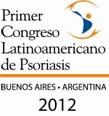 29 de noviembre al2 de diciembre de 2012Hilton Convention&CenterMacacha Guemes 356 – Buenos AiresCONCURSO Y EXPOSICIÓN DE ARTE: PINTURA Y FOTOGRAFIA1.    Pueden presentar sus obras todos los inscriptos al Congreso. No se permite la comercialización de las obras.2.       El/los premios los otorgará el Jurado designado a tales fines y consiste en un diploma. El Jurado Podrá otorgar PRIMER, SEGUNDO PREMIO Y TERCER PREMIO y MENCIONES ESPECIALES, si así lo considera, para cada uno de los formatos: 1) PINTURA y 2) FOTOGRAFIA.3.    La recepción de las obras se efectuará previamente por mail, con el título: concurso de arte “Primer Congreso Latinoamericano de Psoriasis”. Firmadas con seudónimo. FECHA LÍMITE DE RECEPCIÓN: 20 de noviembre de 2012. Para confirmar que la/s obra/s ha/n sido recepcionada/s en este formato, deberán recibir un mail con la palabra RECIBIDO.4.     La exposición de las mismas se realizará durante los días 30 de noviembre y 1 de diciembre de 2012. Las mismas deberán ser entregadas, prepAradas ya para ser ubicada, con  el debido soporte,  por el interesado con comprobante de inscripción y DNI,  el día 29 de noviembre de  17.00 a 24.00hs. en área Logística, ubicada en Secretaría al Arq. Pablo Gesualdo, quien se encargará de ubicarlas, en la exposición. Cada participante recibirá un comprobante al momento de la entrega de la/las obras. Este comprobante será entregado en el momento del retiro de la/las misma/s (Sábado 1 de diciembre a partir de las 19.00hs).5.     Medidas para pinturas: máximas: 85 x 85cms. – Medidas mínimas: 40 x 40cms. (incluido el marco). Medidas para fotografías: máximas: 40 x 40cms. – Medidas mínimas: 20 x 20 cms. (incluido el marco). Deberán incluir en su reverso en la parte superior: título, autor, técnica, firma, teléfonos, e-mail.6.     El jurado estará integrado por la artista plástica Inés da Costa, y la Comisión de Arte y/o quienes designen a tales fines.7.     El fallo del Jurado  será inapelable.8.     La entrega de premios se realizará en el acto de Clausura. Y los participantes deberán comprometerse a estar presentes para recibir el/los premios. 9.       La participación en este concurso implica la aceptación total de las bases.10.  Las obras una vez finalizado el Congreso podrán ser publicadas en la Web: solapso@solapso.orgComisión de Cultura: María Elsa Giovo – Susana Block – Graciela del Carmen Vidal.Congreso2012@solapso.orgsolapso@solapso.orgTel. +54 11 43712267